Typeopgave 1 – HHXDelprøve 1 - nr. 1Varighed: 1 time UDEN hjælpemidlerMedmindre andet er angivet, er der kun ET rigtigt svar i hver opgave.Tekstens genreun e-mailuna entrevistaun blogun artículouna cartaTekstens temajóvenes españoles que quieren ir de vacaciones a Argentinajóvenes españoles que quieren estudiar en Argentinajóvenes españoles que buscan trabajo en EEUUjóvenes españoles que han dejado España para buscar trabajo en ArgentinaTekstens formålpresentar las posibilidades de trabajo que hay en Españaexplicar las causas de la emigración de los jóvenes españoles de Españainformar de la situación de los jóvenes argentinos en Españainformar de la situación económica en EspañaSæt informationerne fra teksten i kronologisk rækkefølge (1, 2, 3 etc.)	Unos 33.543 españoles llegaron a la región en busca de la prosperidadEl emigrante típico es un joven de entre 25 y 35 años sin responsabilidades familiares y con formación cualificadaLa gran mayoría de ellos tienen que conformarse con trabajar en tiendas y negocios de hostelería. Alrededor de 1.200 jóvenes (...) emigran cada mes desde España a Argentina en busca de trabajo.Después de la crisis de Argentina de 2001, el país salió adelante y, hoy en día, hay más trabajo que en España.Marker det rigtige svarLos jóvenes españoles...trabajan ilegalmente en Argentina emigran a Argentina en busca de trabajoregresan a España porque hay una crisis económica en Argentina       En España hay...más posibilidades de encontrar trabajo que en Argentina33.500 argentinos que buscan trabajopocas posibilidades de encontrar trabajo       “Fuga de cerebros” se refiere...a una enfermedad a la emigración de jóvenes con estudios superiores de su país de origen a otros paísesa los jóvenes de entre 25 y 35 años con responsabilidades familiares        ¿Qué significa en el texto “identidad idiomática”?se habla el mismo idiomauna tarjeta de identidad de extranjeroun documento administrativoSandt eller falsk (sæt kryds)Forbind højre og venstre spalte, så sætningerne bliver korrekteVælg det rigtige af de fremhævede ord i nedenstående tekstSoy español y querría emigrar a ArgentinaResponder Nuevo tema Suscribirme#1 19 Abril 2012 17:51:10 Elmo81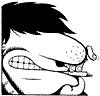 Nuevo miembro Elmo81Tarragona2012-04-19Soy español y querría emigrar a Argentina Hola a tod[at]s los foreros de esta santa casa. Me dirijo a Vds. porque estoy/estar/está pensando seriamente en la posibilidad de emigro/emigran/emigrar a Argentina. Las razones son muy sencilla/sencillos/sencillas. Vivo en España y llevo tres años parado. He estado cobrando paro dos años, apróximadamente, y durante el resto del año hemos/he/has cobrado una ayuda de 400 euros que no da para vivir/vivo/viviendo aquí. Pero ahora ya ni eso, y llevo medio año sin trabajo ni ayuda que valga, y gracias a la ayuda de mi familia he podido ir tirando. He estado buscando trabajo desesperadamente, pero por más que me muevo porque no encuentro trabajo en ningún punto de España. Elijo Argentina por varias razones. Primero, por el/lo/la lengua. Pienso que es un handicap importante el hecho de emigrar a un país y no dominar la lengua. Y en este caso, obviamente, no sería un problema para mí. En segundo lugar -y esto ya es a título muy personal- en Europa estamos viviendo una política con la que no me siento/se siento/te sientes en absoluto representado. Muy diferente -al menos desde la distancia- a la que se vive en la mayoría de paises sudamericanos.

Ah, tengo/tienen/tienes carnet de camión, experiencia sobre todo como teleoperador/help-desk y administrativo de archivos (por ejemplo hospitalarios). Además, vendría con mi pareja, quien tiene experiencia dentro del campo relacionada con atención al público (tiendas de ropa, supermercados, etc)

Muchas gracias de antemano, y espero vuestra respuesta. Un saludo.Modificado por Elmo81 (25 Abril 2012 00:26:14) Responder Forbind ordene fra teksten i venstre spalte med antonymerne i højre spalte Sæt spørgsmålene sammen med de rigtige svarGiv billedet en titel og begrund med dit valg med 3-5 sætninger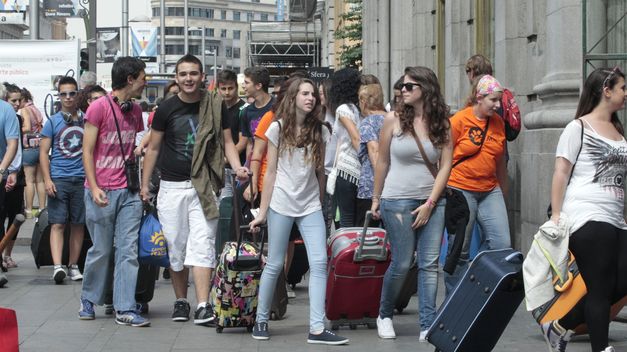 Titel:__________________________________________________________________________Begrundelse:___________________________________________________________________________________________________________________________________________________________________________________________________________________________________________________________________________________________________________________________________________________________________________________________Fuga de cerebros Jóvenes españoles emigran a Argentina en busca de trabajo Americaeconomica.com (2010)Alrededor de 1.200 jóvenes (...) emigran cada mes desde España a Argentina en busca de trabajo. Atraídos por la identidad idiomática y cultural, y sobre todo por el crecimiento económico del país austral, unos 33.543 españoles llegaron a la región en busca de la prosperidad desde el estallido de la crisis financiera internacional, en 2008, según un estudio realizado por la consultora laboral Adecco. 
(...)
Después de la crisis de Argentina de 2001, el país salió adelante y, hoy en día, hay más trabajo que en España. Esta es la razón principal por la que jóvenes intentan labrarse un futuro mejor en la región latinoamericana. Según las informaciones de los observadores recogidas por AméricaEconómica.com, diplomados y licenciados españoles encuentran trabajo relacionado con sus estudios en Argentina. En cambio, en Espeña, hoy por hoy, la gran mayoría de ellos tienen que conformarse con trabajar en tiendas y negocios de hostelería. 
(...)
El emigrante típico es un joven de entre 25 y 35 años sin responsabilidades familiares y con formación cualificada, lo que alimenta la tesis de la ‘fuga de cerebros’. (...). Además, hoy los jóvenes españoles están más abiertos a irse más lejos de su país y a vivir otra cultura.SFAlrededor de 1.200 jóvenes emigran desde Argentina a España en busca de trabajoEn Argentina hay un crecimiento económicoLos jóvenes españoles emigran a Argentina en busca de trabajoUnos 33.500 españoles han llegado a Argentina en busca de un futuro mejorEl emigrante típico es un joven entre 13-25 añosLos jóvenes que emigran no tienen responsabilidades familiaresMuchos jóvenes españoles están menos abiertos a irse a otros países en busca de trabajoLa cultura argentina es similar a la cultura española                                                                                                                                                            Svar                                                                                                                                                            Svar                                                                                                                                                            Svar                                                                                                                                                            Svar                                                                                                                                                            Svar                                                                                                                                                            Svar1Muchos jóvenes españoles emigran aAencontrar un trabajo relacionado con sus estudios12Los jóvenes puedenBes el crecimiento económico y la identidad idiomática y cultural23La gran mayoría de los jóvenes españolesCno tienen hijos34La razón principal por emigrar a ArgentinaDcrecimiento económico después de  la crisis en 200145El emigrante típico EArgentina en busca de trabajo56Argentina ha experimentado un Ftrabajan en restaurantes o en tiendas6Ord fra tekstenOrd fra tekstenAntonymAntonymSvarSvar1jovenAcerrado12llegarBdisminución23con Ccerca34futuroDinmigrar45lejosEviejo56abiertoFpasado67emigrarGsin78crecimientoHsalir8SpørgsmålSvar1¿Cuántos jóvenes emigran cada mes desde España a Argentina?ABuscan trabajo2¿Cuántos años tiene un emigrante típico?BEn tiendas, restaurantes o hoteles3¿Por qué emigran los jóvenes españoles?C1.200 jóvenes4¿Por qué se van a Argentina?DA causa del crecimiento económico5¿Dónde trabajan la mayoría de los jóvenes en España?E25 y 35 años